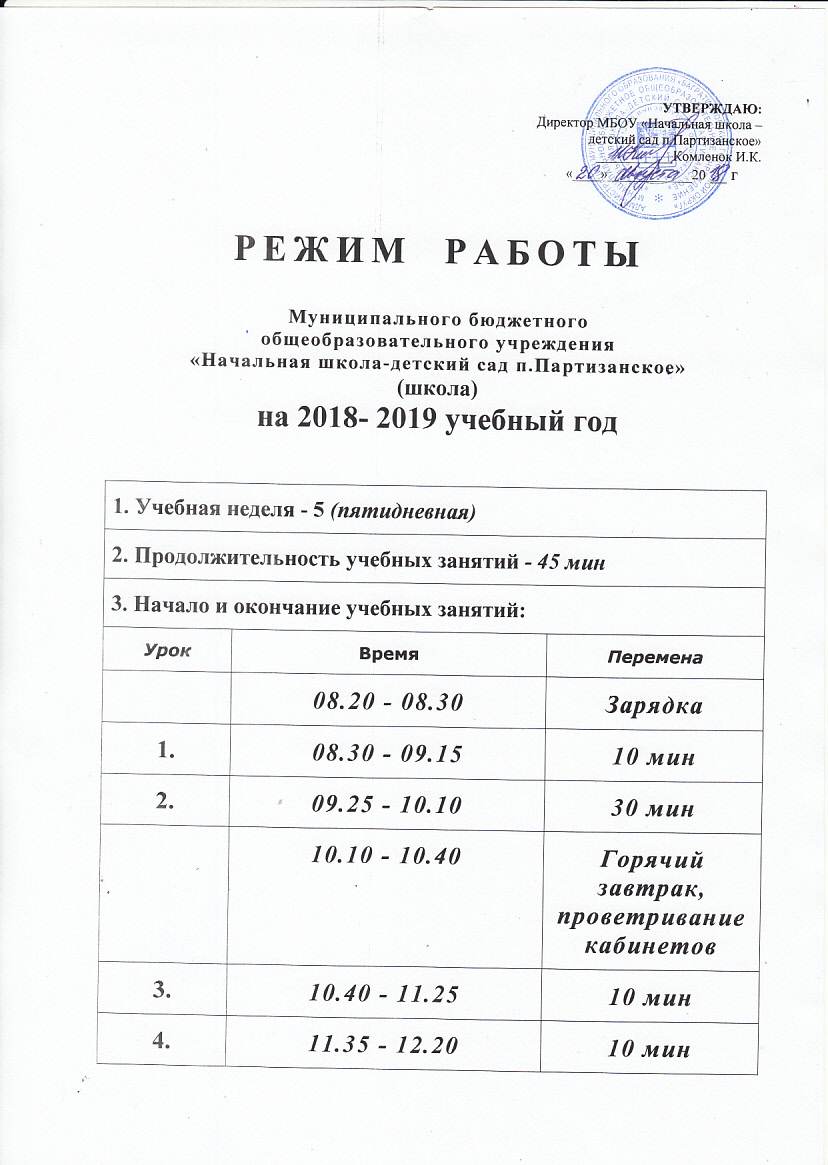 5.12.30 - 13.1513.15 - 14.00Обед, проветривание кабинетов14.00 - 14.45Индивидуально-групповые занятия с учащимися, внеурочная деятельность15.30 – 18.00Посещение кружков при МБУ Партизанский центр культуры